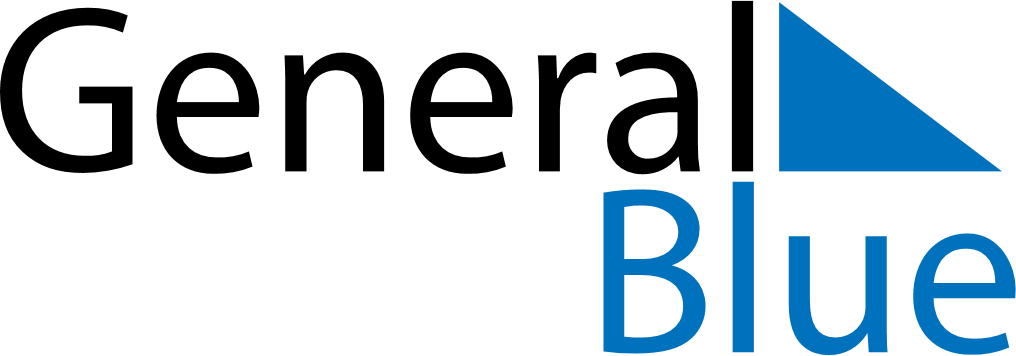 April 2206April 2206April 2206April 2206April 2206SundayMondayTuesdayWednesdayThursdayFridaySaturday123456789101112131415161718192021222324252627282930